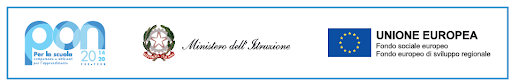 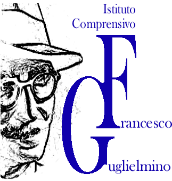 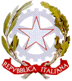 REPUBBLICA ITALIANA  - REGIONE SICILIANAISTITUTO COMPRENSIVO “F. GUGLIELMINO”Via D. Alighieri, 6  --   e  fax 095.801568Cod.Fiscale-81002750875 -  Cod. Meccanografico CTIC81500395022 ACICATENA (CT) ctic815003@istruzione.itAllegato B –PON-Agenda sudAL DIRIGENTE SCOLASTICO Dell’ICS “F.Guglielmino” Aci Catena (CT)Oggetto: GRIGLIA DI VALUTAZIONE ESPERTI RIVOLTO AL PERSONALE INTERNO DELL’ISTITUZIONE SCOLASTICA/ DI ALTRA ISTITUZIONE SCOLASTICA O ESTERNI (PERSONA FISICA/GIURIDICA) Fondi Strutturali Europei – Programma Operativo Nazionale “Per la scuola, competenze e ambienti per l’apprendimento” 2014-2020. Asse I – Istruzione – Fondo Sociale Europeo (FSE). Asse I – Istruzione – Obiettivi Specifici 10.2 – Azione 10.2.2 – Nota di Adesione prot. n. 134894 del 21 novembre 2023 – Decreto del Ministro dell’istruzione e del merito 30 agosto 2023, n. 176 – c.d. “Agenda SUD”. Codice Progetto: 10.2.2A-FSEPON-SI-2024-378Titolo Progetto: “Studieremo insieme”CUP: H34D23003160001 Luogo e data							Firma del Partecipante_______________, ______________				__________________________________Titoli valutabiliCondizioni e punteggi TitoloPunteggio massimoPUNTEGGIO A CURA DEL CANDIDATOPUNTEGGIO A CURA DELL’ISTITUZIONE SCOLASTICADiploma/laurea coerenti con l’area di interventoCondizione di ammissibilitàAltri diplomi/Lauree/dottoratiPer titolo 2p.Max.4 p.Master I livello/specializzazione e perfezionamento annuale coerente con l’area di intervento1 puntoMax. 4 p.Master II livello/specializzazione  e perfezionamento pluriennale coerente con l’area di intervento2 puntiMax. 6 p.Aggiornamento e formazione0,5 p. per ogni corsoMax. 2 p.CEFR livelli lingua inglese A2,B1,B2,C1, C2A2=1p.; B1=3p.; B2=4p.; C1=5p; C2=7pMax. 7p.ECDL o simili1 puntoMax. 2p.Altre certificazioni pertinenti2 p. ciascunaMax. 4p.Attività professionale coerente con il progetto2 puntiMax. 2p.Esperienza imprenditoriale/libera professionale2 puntiMax. 2p.Mostre/premi/pubblicazione/riconoscimenti1 punto per ogni esperienzaMax. 8p.Attività come esperto in corsi PON POR analoghi di almeno 15 ore2 punti per ogni percorsoMax. 8p.Attività come tutor in corsi PON POR analoghi di almeno 15 ore1 punto per ogni percorsoMax. 5p.